BOSNA I HERCEGOVINAFEDERACIJA BOSNE I HERCEGOVINEŽUPANIJA POSAVSKAVLADAI Z V J E Š Ć Eo utrošku tekućih pričuva Proračuna Županije Posavskeza razdoblje od 01.01. do 30.09.2019. godineOrašje, listopad 2019. godinePREGLEDutroška tekućih pričuva Proračuna Županije Posavske za razdoblje od 01.01. do 30.09.2019. godineUkupno planirana sredstva na tekućim pričuvama u fiskalnoj 2019. godini iznose 460.000 KM. U razdoblju od 01.01. do 30.09.2019. godine utrošeno je ukupno 393.416 KM ili 85,53%.U izvještajnom razdoblju izvršenje tekućih pričuva je bilo slijedeće:e-mail: financije.zp@tel.net.baTel.: +387 (0) 31 713 129, Cent. +387 (0) 31 713 265Fax: +387 (0) 31 713 932Orašje, Jug II bb ObilaznicaO B R A Z L O Ž E NJ EIzvješće o utrošku tekućih pričuva Županije Posavske za razdoblje 01.01.-30.06.2019. godine Ministar financija podnosi na temelju članka 61.(2) Zakona o proračunima u Federaciji Bosne i Hercegovine („Službene novine Federacije BiH“, broj: 102/13, 9/14, 13/14, 8/15, 91/15, 102/15, 104/16, 5/18 i 11/19).Izvještavanje o utrošku i raspolaganje sredstvima tekućih pričuva utvrđenih Proračunom Županije Posavske za 2019. godinu regulirano je člankom 10.(7) Zakona o izvršavanju Proračuna Županije Posavske za 2019. godinu („Narodne novine Županije Posavske“, broj: 9/18), te Odlukom o kriterijima za raspodjelu sredstava iz tekuće pričuve Proračuna Županije Posavske za 2019. godinu („Narodne novine Županije Posavske“, broj: 1/19).Ukupno planirana sredstva na tekućim pričuvama u fiskalnoj 2019. godini iznose 460.000 KM. U razdoblju 01.01.-30.09.2019. godine utrošeno je ukupno 393.416 KM ili 85,53%. Struktura utroška sredstava tekućih pričuva u izvještajnom razdoblju prikazana je u Tablici 1.Tablica 1. Struktura utroška sredstava tekućih pričuva u razdoblju 01.01.-30.09.2019. godineGraf 1. Struktura utroška sredstava tekućih pričuva u razdoblju 01.01.-30.09.2019. godineI	TEKUĆA PRIČUVA VLADES pozicije „Tekuća pričuva Vlade“ u razdoblju 01.01.-30.09.2019. godine utrošeno je 350.716 KM ili 87,68% ukupno planiranih sredstava na toj poziciji. Navedena sredstva su utrošena u svrhu novčanih pomoći, dotacija i naknada kako slijedi:Graf 2. Struktura utroška tekuće pričuve Vlade prema primateljima u razdoblju 01.01.-30.09.2019. godineII	TEKUĆA PRIČUVA PREDSJEDNIKA VLADES pozicije „Tekuća pričuva predsjednika Vlade“ u razdoblju 01.01.-30.09.2019. godine utrošeno je 21.200 KM ili 70,67% ukupno planiranih sredstava na toj poziciji. Navedena sredstva su utrošena u svrhu novčanih pomoći, dotacija i naknada kako slijedi:Graf 3. Struktura utroška tek.pričuve predsjednika Vlade prema primateljima u razdoblju 01.01.-30.09.2019. g.III	TEKUĆA PRIČUVA ZAMJENIKA PREDSJEDNIKA VLADES pozicije „Tekuća pričuva zamjenika predsjednika Vlade“ u razdoblju 01.01.-30.09.2019. godine utrošeno je 14.800 KM ili 98,67% ukupno planiranih sredstava na toj poziciji. Navedena sredstva su utrošena u svrhu novčanih pomoći, dotacija i naknada kako slijedi:Graf 4. Struktura utroška tek.pričuve zamjenika predsjednika Vlade prema primateljima u razdoblju 01.01.-30.09.2019. g.IV	TEKUĆA PRIČUVA MINISTRA FINANCIJAS pozicije „Tekuća pričuva ministra financija“ u razdoblju 01.01.-30.09.2019. godine utrošeno je 6.700 KM ili 44,67% ukupno planiranih sredstava na toj poziciji. Navedena sredstva su utrošena u svrhu novčanih pomoći, dotacija i naknada kako slijedi:Graf 5. Struktura utroška tek.pričuve ministra financija prema primateljima u razdoblju 01.01.-30.09.2019. g.MINISTARSTVO FINANCIJAOrašje, listopad 2019.godine Bosna i HercegovinaFederacija Bosne i HercegovineŽUPANIJA POSAVSKAMinistarstvo financija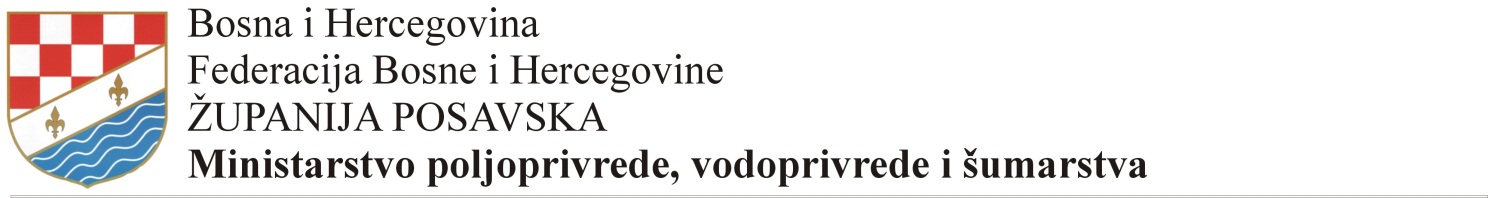 Bosnia and HerzegovinaFederation of Bosnia and HerzegovinaPOSAVINA COUNTYMinistry of finance600000 – RASHODI – TEKUĆE PRIČUVE600000 – RASHODI – TEKUĆE PRIČUVEODOBRENOUTROŠENOINDEKSITekuća pričuva Vlade400.000350.71687,68IITekuća pričuva predsjednika Vlade30.00021.20070,67IIITekuća pričuva zamjenikapredsjednika Vlade15.00014.80098,67IVTekuća pričuva ministra financija15.0006.70044,67UKUPNO (I + II + III+IV):460.000393.41685,53600000 – RASHODI – TEKUĆE PRIČUVE600000 – RASHODI – TEKUĆE PRIČUVEUTROŠENO% UČEŠĆAITekuća pričuva Vlade350.71689,15IITekuća pričuva predsjednika Vlade21.2005,39IIITekuća pričuva zamjenika predsjednika Vlade14.8003,76IVTekuća pričuva ministra financija6.7001,70UKUPNO (I + II + III+IV):393.416100,00Nadležna proračunskaorganizacijaPrimateljSvrhaIznos (KM)Vlada Županije PosavskeOpćina OdžakCrveni križ Općine OrašjeSufinanciranje prijema vježbenika u realiziranju mjere Federalnog zavoda za zapošljavanje „Prvo radno iskustvo 2019.“17.400,00Vlada Županije PosavskeNeprofitne organizacije i udruge građanaSufinanc.organizacije manifestacije /proslave/obilježavanja i sudjelovanja na istima, promoviranje djelatnosti, sponzorstva, sufinanciranje projekata i potpora red.poslovanju84.500,00Ministarstvo gospodarstva i prostornog uređenjaPravni subjektiPromocija laureata i dodjela nagrada i priznanja najboljim lokalnim i regionalnim zajednicama i institucijama za doprinos razvoju poduzetništva i cjelokupne zajednice3.696,52Ministarstvo gospodarstva i prostornog uređenjaCentri za poduzetništvoSufinanc.organizacije manifestacije /proslave/obilježavanja i sudjelovanja na istima3.000,00Ministarstvo gospodarstva i prostornog uređenjaPravni subjektiPromoviranje gospodarskih potencijala Županije Posavske na međunarodnim sajmovima5.850,00Ministarstvo financijaNiže razine vlastiSufinanc.organizacije manifestacije /proslave/obilježavanja i sudjelovanja na istima, sufinanciranje projekata i potpora red.poslovanju54.000,00Ministarstvo zdravstva, rada i socijalne politikeFizičke osobeFinancijska pomoć za uplatu doprinosa i dokup staža2.474,00Ministarstvo zdravstva, rada i socijalne politikeFizičke osobeFinancijska pomoć za zdravstvene i socijalne potrebe1.000,00Ministarstvo prosvjete, znanosti, kulture i športaŠportski klubovi i društvaSufinanciranje projekata izgradnje i sanacije objekata, organizacije manifestacije/proslave/obilježavanja te pomoć redovitom poslovanju45.000,00Ministarstvo prosvjete, znanosti, kulture i športaKulturno-umjetnička društva i institucije iz oblasti kultureSufinanciranje organizacije manifestacije/proslave/obilježavanja i sudjelovanja na istima, potpora redovitom poslovanju4.000,00Ministarstvo prosvjete, znanosti, kulture i športaMedijske institucije  Sufinanciranje medijskih projekata te pomoć redovitom poslovanju24.000,00Ministarstvo prosvjete, znanosti, kulture i športaVjerske ustanoveSufinanciranje izgradnje/sanacije vjerskih objekata i pomoćnih objekata i potpora redovitom poslovanju7.000,00Ministarstvo prosvjete, znanosti, kulture i športa – ŠC Fra Martina Nedića OrašjePravni subjektiIzvođenje građevinskih radova sanacije krovišta na objektu Školskog centra Fra Martina Nedića Orašje98.795,55UKUPNO:350.716,07Nadležna proračunskaorganizacijaPrimateljSvrhaIznos (KM)Vlada Županije PosavskeNeprofitne organizacije i udruge građanaSufinanciranje organizacije manifestacije/proslave/obilježavanja i sudjelovanja na istima, i sufinanciranje projekata 4.700,00Ministarstvo financijaNiže razine vlasti Sufinanciranje projekata izgradnje i sanacije objekata, te pomoć socijalno ugroženim mještanima4.900,00Ministarstvo zdravstva, rada i socijalne politikeFizičke osobeFinancijska pomoć za zdravstvene i socijalne potrebe3.000,00Ministarstvo prosvjete, znanosti, kulture i športaFizičke osobeFinancijska pomoć iz oblasti visokog školstva, pomoć za obrazovanje 500,00Ministarstvo prosvjete, znanosti, kulture i športaŠportski klubovi i društvaSufinanciranje projekata izgradnje i sanacije objekata, organizacije manifestacije/proslave/obilježavanja, te pomoć redovitom poslovanju7.600,00Ministarstvo prosvjete, znanosti, kulture i športaKulturno-umjetnička društva i institucije iz oblasti kultureSufinanciranje organizacije manifestacije/proslave/obilježavanja i sudjelovanja na istima, potpora redovitom poslovanju500,00UKUPNO:21.200,00Nadležna proračunskaorganizacijaPrimateljPrimateljSvrhaIznos (KM)Iznos (KM)Ministarstvo zdravstva, rada isocijalne politikeFizičke osobeFizičke osobeFinancijska pomoć za zdravstvene i socijalne potrebe13.200,0013.200,00Ministarstvo prosvjete, znanosti, kulture i športaŠportski klubovi i društvaSufinanciranje organizacije manifestacije/proslave/obilježavanja, te pomoć redovitom poslovanjuSufinanciranje organizacije manifestacije/proslave/obilježavanja, te pomoć redovitom poslovanjuSufinanciranje organizacije manifestacije/proslave/obilježavanja, te pomoć redovitom poslovanju400,00Ministarstvo prosvjete, znanosti, kulture i športaUdruge iz oblasti kultureSufinanciranje organizacije manifestacije/proslave/obilježavanja i sudjelovanja na istima, potpora redovitom poslovanjuSufinanciranje organizacije manifestacije/proslave/obilježavanja i sudjelovanja na istima, potpora redovitom poslovanjuSufinanciranje organizacije manifestacije/proslave/obilježavanja i sudjelovanja na istima, potpora redovitom poslovanju1.200,00UKUPNO:UKUPNO:14.800,0014.800,00Nadležna proračunskaorganizacijaPrimateljSvrhaSvrhaSvrhaIznos (KM)Vlada Županije PosavskeNeprofitne organizacije i udruge građanaNeprofitne organizacije i udruge građanaFinancijska pomoć za organizaciju manifestacije/proslave/obilježavanja i sudjelovanje na istima600,00600,00Ministarstvo financijaNiže razine vlastiNiže razine vlastiFinancijska pomoć za projekte izgradnje i sanacije objekata, organizaciju manifestacije/proslave /obilježavanja i sudjelovanje na istima1.000,001.000,00Ministarstvo zdravstva, rada isocijalne politikeFizičke osobeFizičke osobeFinancijska pomoć za zdravstvene i socijalne potrebe4.500,004.500,00Ministarstvo prosvjete, znanosti, kulture i športaŠportski klubovi i društvaFinancijska pomoć za organizaciju manifestacije/proslave/obilježavanjaFinancijska pomoć za organizaciju manifestacije/proslave/obilježavanjaFinancijska pomoć za organizaciju manifestacije/proslave/obilježavanja300,00Ministarstvo prosvjete, znanosti, kulture i športaKulturno-umjetnička društva i institucije iz oblasti kultureFinancijska pomoć za organizaciju manifestacije/proslave/obilježavanjaFinancijska pomoć za organizaciju manifestacije/proslave/obilježavanjaFinancijska pomoć za organizaciju manifestacije/proslave/obilježavanja300,00UKUPNO:6.700,00